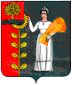 ПОСТАНОВЛЕНИЕАдминистрации сельского поселения Новочеркутинский сельсовет      Добринского муниципального района Липецкой областиРоссийской Федерации 22.12.2023г                         с.Новочеркутино                            №104О признании утратившим силу.      В целях приведения в соответствие с действующим законодательством, нормативных правовых актов администрации Новочеркутинский сельский совет, в соответствии с Федеральным законом от 06.10.2003 года №131-ФЗ «Об общих принципах организации местного самоуправления в Российской Федерации» нормативных правовых актов администрации сельского поселения Новочеркутинский сельсовет руководствуясь Уставом сельского поселения Новочеркутинский сельсовет, администрация сельского поселения Новочеркутинский сельсовет ПОСТАНОВЛЯЕТ:Признать утратившими силу : а) Постановление № 77 от 08.11.2021г ««Об утверждении перечня главных администраторов доходов бюджета сельского поселения Новочеркутинский сельсовет Добринского муниципального района Липецкой области».б) Постановление №2 от 19.01.2023 г. «О внесении изменений в Перечень главных администраторов доходов бюджета сельского поселения Новочеркутинский сельсовет Добринского муниципального района Липецкой области» 2. Контроль  за исполнением данного постановления возложить на главу    администрации сельского поселения Новочеркутинский сельсовет.3. Настоящее постановление вступает в силу с момента его официального обнародования. Глава администрации           сельского поселения:                          Е.Е.Зюзина.